§1605.  Rules and regulations; contractThe Maine Potato Commission may prescribe rules and regulations for carrying out the purposes of this chapter, and may issue licenses to shippers or processors who shall enter into a contract with the commission and agree to abide by the rules and regulations. The commission may charge a fee on a per package or per hundred-weight basis for the use of trademarks established by the commission or of the State of Maine trademark used on potatoes, fresh or processed. The commission shall reserve the right to cancel any license for failure to abide by the rules and regulations of the commission, or for breach of the terms of any contract entered into with the commission; and the commission shall have the right to cancel all outstanding licenses at any time that the commission deems such action necessary to the best interest of the potato industry as a whole. The commission shall have the right to grant an exclusive license for the use of such trademarks to a single co-operative which shall, by contract with the commission, be empowered to issue licenses to shippers and processors on such terms and conditions as the commission may require.The State of Maine claims a copyright in its codified statutes. If you intend to republish this material, we require that you include the following disclaimer in your publication:All copyrights and other rights to statutory text are reserved by the State of Maine. The text included in this publication reflects changes made through the First Regular and First Special Session of the 131st Maine Legislature and is current through November 1, 2023
                    . The text is subject to change without notice. It is a version that has not been officially certified by the Secretary of State. Refer to the Maine Revised Statutes Annotated and supplements for certified text.
                The Office of the Revisor of Statutes also requests that you send us one copy of any statutory publication you may produce. Our goal is not to restrict publishing activity, but to keep track of who is publishing what, to identify any needless duplication and to preserve the State's copyright rights.PLEASE NOTE: The Revisor's Office cannot perform research for or provide legal advice or interpretation of Maine law to the public. If you need legal assistance, please contact a qualified attorney.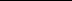 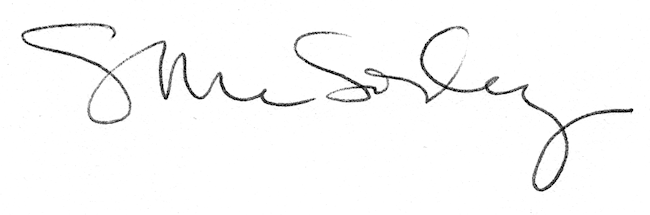 